Жестокое обращение с 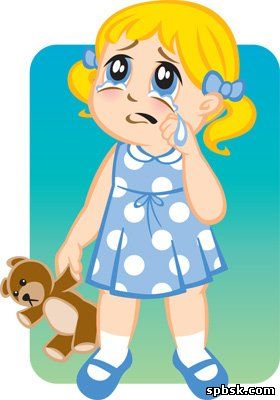 детьми: что это такое? Жестокое обращение с детьми – это не только побои, нанесение ран, сексуальные домогательства и другие способы, которыми взрослые люди калечат ребёнка. Это унижение, издевательства, различные формы пренебрежения, которые ранят детскую душу. Пренебрежение может выражаться в том, что родители не обеспечивают ребёнка необходимым количеством пищи, одежды, сна, гигиенического ухода. Кроме того, пре-небрежение проявляется в недостатке со стороны родителей уважения, внимания, ласки, тепла. Жестокое обращение с детьми (несовершеннолетними гражданами, от рождения до 18 лет) включает в себя любую форму плохого обращения, допускаемого родителями (другими членами семьи), опекунами, попечителями, педагогами, воспитателями, пред-ставителями органов правопорядка. Четыре основные формы жестокого обращения с детьми:Физическое насилие – преднамеренное нанесение физических повреждений. 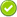 Сексуальное насилие (или развращение) - вовлечение ребёнка с его согласия и без такого в сексуальные действия со взрослыми с целью получения последними удов-летворения или выгоды. Психическое (эмоциональное) насилие - периодическое, длительное или постоян-ное психическое воздействие на ребёнка, тормозящее развитие личности и приво-дящее к формированию патологических черт характера. К психической форме насилия относятся: открытое неприятие и постоянная критика ребёнка; угрозы в адрес ребёнка в словесной форме; замечания, высказанные в оскорбительной форме, унижающие достоинство ребёнка; преднамеренная физическая или социальная изоляция ребёнка; ложь и невыполнение взрослыми своих обещаний; однократное грубое психическое воздействие, вызывающее у ребёнка психи-ческую травму. Пренебрежение нуждами ребёнка – это отсутствие элементарной заботы о ребёнке, в результате чего нарушается его эмоциональное состояние и появляется угроза его здоровью или развитию. К пренебрежению элементарными нуждами ребёнка относятся: отсутствие адекватных возрасту и потребностям ребёнка питания, одежды, жилья, образования, медицинской помощи; отсутствие должного внимания и заботы, в результате чего ребёнок может стать жертвой несчастного случая. Защита прав и достоинств ребёнка в законодательных актахКонвенция ООН о правах ребёнка даёт определение понятия «жестокое обращение» и определяет меры защиты (ст.19), а также устанавливает: обеспечение в максимально возможной степени здорового развития личности (ст.6); защиту от произвольного или незаконного вмешательства в личную жизнь ребёнка, от посягательств на его честь и репутацию (ст.16); обеспечение мер по борьбе с болезнями и недоеданием (ст.24); признание права каждого ребёнка на уровень жизни, необходимый для физическо-го, умственного, духовного, нравственного и социального развития (ст.27); защиту ребёнка от сексуального посягательства (ст.34); защиту ребёнка от других форм жестокого обращения (ст.37); меры помощи ребёнку, явившемуся жертвой жестокого обращения (ст.39). Уголовный кодекс РФ предусматривает ответственность: за совершение физического и сексуального насилия, в том числе и в отношении несовершеннолетних (ст.106-136); за преступления против семьи и несовершеннолетних (ст.150-157). Семейный кодекс РФ гарантирует: право ребёнка на уважение его человеческого достоинства (ст.54); право ребёнка на защиту и обязанности органа опеки и попечительства принять меры по защите ребёнка (ст.56); лишение родительских прав как меру защиты детей от жестокого обращения с ни-ми в семье (ст.69); немедленное отобрание ребёнка при непосредственной угрозе жизни и здоровью (ст.77). Закон РФ «Об образовании» утверждает право детей, обучающихся во всех образова-тельных учреждениях, на уважение их человеческого достоинства (ст.5) и предусматри-вает административное наказание педагогических работников за допущенное физическое или психическое насилие над личностью ребёнка (ст.56) 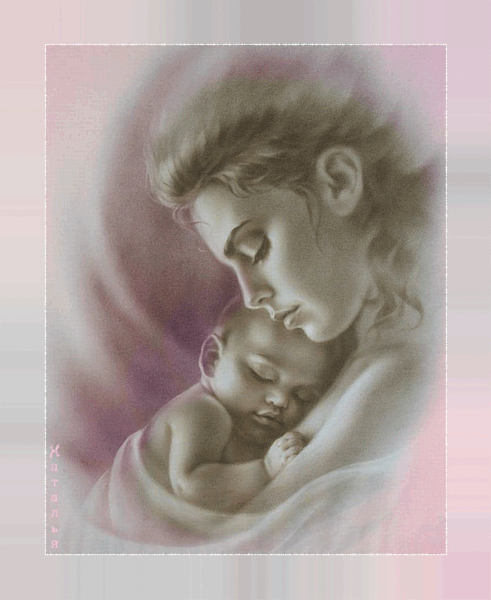 